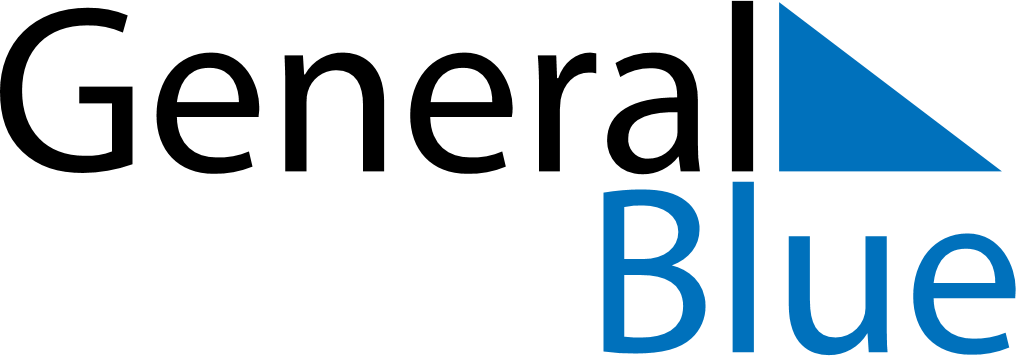 April 1942April 1942April 1942April 1942April 1942SundayMondayTuesdayWednesdayThursdayFridaySaturday123456789101112131415161718192021222324252627282930